БЛАНКсогласования проекта постановления администрации Котельниковского муниципального района Волгоградской области«О проведении общественных обсуждений по изменению параметров разрешенного строительства на земельном участке»внесено отделом капитального строительства, архитектуры и ЖКХЗамечания к проекту: _____________________________________________________________________________________________________________________________________________________________________________________________________________________________________Рассылка: общ. отд.-1 экз, оКСАиЖКХ – 3 экз., Исполнитель: Московая Е.В.____________________________________________________________________________________________________________________________(И.О. Фамилия, дата подготовки проекта)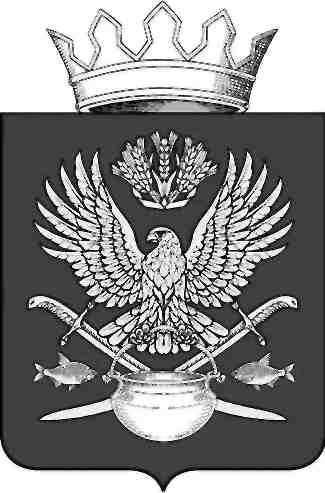 АДМИНИСТРАЦИЯКОТЕЛЬНИКОВСКОГО МУНИЦИПАЛЬНОГО РАЙОНАВОЛГОГРАДСКОЙ ОБЛАСТИПОСТАНОВЛЕНИЕот «__» _______ 2021 г. № ___О проведении общественных обсуждений по изменению параметров разрешенного строительства на земельном участкеВ соответствии с Федеральным законом от 06.10.2003 г. № 131-ФЗ «Об общих принципах организации местного самоуправления в Российской Федерации», Градостроительным кодексом Российской Федерации, Уставом Котельниковского муниципального района Волгоградской области, Положением «О порядке организации и проведения публичных слушаний на территории Котельниковского муниципального района Волгоградской области» утвержденным решением Котельниковского районного Совета народных депутатов Волгоградской области от 29.11.2019 г. № 4/30 (в ред. от 31.01.2020 г.), Правилами землепользования и застройки Котельниковского сельского поселения, утвержденными решением Совета народных депутатов Котельниковского сельского  поселения Котельниковского муниципального района Волгоградской области от 29.01.2021 г. № 25/52, учитывая рекомендации комиссии по подготовке проекта правил землепользования и застройки Котельниковского муниципального района Волгоградской области от 08.06.2021 г. № 1, администрация Котельниковского муниципального района Волгоградской области постановляет:1. Поручить отделу капитального строительства, архитектуры и ЖКХ администрации Котельниковского муниципального района Волгоградской области провести общественные обсуждения на отклонение от предельных параметров разрешенного строительства, реконструкции объектов капитального строительства для земельного участка из категории земель населенных пунктов, с кадастровым номером 34:13:090001:67, площадью 1414 кв. м., расположенного по адресу: Волгоградская обл., Котельниковский район, х. Котельников, ул. Степная, 16, с разрешенным использованием: для ведения личного подсобного хозяйства, в части изменения минимального отступа зданий, строений, сооружений от боковой (восточной) границы земельного участка с 3 м до 0,5 м.2.   Поручить органу, указанному в пункте 1 настоящего постановления, провести общественные обсуждения по проекту, предусматривающему отклонение от предельных параметров разрешенного строительства, реконструкции объектов капитального строительства для земельного участка из категории земель населенных пунктов, в порядке и сроки, предусмотренные Порядком организации и проведения общественных обсуждений или публичных слушаний по проектам документов в сфере градостроительной деятельности в Котельниковском муниципальном районе Волгоградской области, утвержденным Котельниковского районного Совета народных депутатов Волгоградской области от 29.11.2019 г. № 4/30 (в ред. от 31.01.2020 г.).3. Контроль над исполнением настоящего постановления возложить на первого заместителя главы Котельниковского муниципального района Волгоградской области Слету А.К.4. Настоящее постановление вступает в силу со дня его подписания.Глава Котельниковского Муниципального района Волгоградской области	   С.А. ПонкратовНаименование организацииЗанимаемая должностьФамилия, ИнициалыЗамечанияпо проекту(не имеются, имеются см.ниже)Антикорруп-ционная экспертиза (замечаний нет, см.заключение)Дата и подпись123456Администрация Котельниковского муниципального районаПервый заместитель главы администрации Котельниковского муниципального районаСлета А. К.Отдел капитального строительства, архитектуры и ЖКХЗам. начальника Иванова К.С.Отдел правового и кадрового обеспеченияОтдел по организационным и общим вопросамНачальник Верченко И.А.